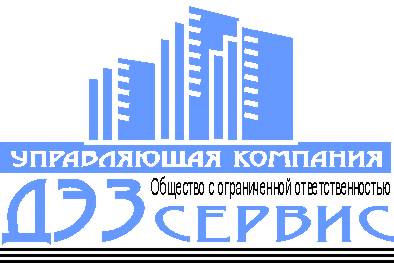 Общество с ограниченной ответственностью                                                                    «Дирекция эксплуатации зданий- сервис»Адрес: 143400, Россия, Московская область, г. Красногорск, ул. Братьев Горожанкиных, д.25   Тел./факс    (498) 568  57 00; (498) 568 57 22; (495) 563 19 39; E-mail info@mail.ru                    АКТ СЕЗОННОГО (ВЕСЕННЕГО/ОСЕННЕГО) ОСМОТРА ОБЩЕГО ИМУЩЕСТВА МНОГОКВАРТИРНОГО ДОМА «24»_____марта________2016г.Адрес: _г. Красногорск___улица Ленина дом 42 _______________________________________________________________________ _______________________________________________________________________(полный адрес многоквартирного дома)по состоянию:весенний осмотр на "_24_"_марта_____ 2016годаосенний осмотр на "__"______________ 2016 годаКомиссия в составе:Представителей управляющей организации (УК, ТСЖ, ЖСК, др.)__________Главный инженер     ________         ____________Доброхотов  Н. Г.   ____________                                        (должность)                                                                                                   (фамилия, инициалы)__________Инженер                    ________         _____________Терехова В.П.  _______________                                  (должность)                                                                                                        (фамилия, инициалы)__________Мастер службы  ___________         _____________Крючков В.Н.  ________________                                     (должность)                                                                                                    (фамилия, инициалы)представителей организации - исполнителя коммунальных услуг:___________________________________         __________________________________________                                     (должность)                                                                                                                           (фамилия, инициалы)___________________________________         __________________________________________                                     (должность)                                                                                                                           (фамилия, инициалы)___________________________________         __________________________________________                                    (должность)                                                                                                                            (фамилия, инициалы)представителей Совета многоквартирного дома (собственников дома):___________________________________         __________________________________________                                     (должность)                                                                                                                           (фамилия, инициалы)___________________________________         __________________________________________                                     (должность)                                                                                                                           (фамилия, инициалы)произвела осмотр общего имущества многоквартирного дома и установила:               1. Технические характеристики многоквартирного дома    Год ввода дома в эксплуатацию:_2003    Срок службы здания     Материал стен монолит    Вид и тип фундамент ленточный    Вид и тип кровли плоская    Число этажей 15-17    Количество подъездов 6    Количество квартир 387        Количество лифтов  12 шт.    Общая площадь дома 29720 кв.м.    Общая площадь жилых помещений 21853,3 кв.м.    Наличие подвала (технического подвала/ технического подполья) есть    Наличие технического этажа (между этажами) нет    Наличие мансарды нет     Наличие чердака (технического чердака) есть    Наличие цокольного этажа нет    Общий физический износ многоквартирного дома 15 %    Количество нежилых помещений, не входящих в состав общего имущества нет    Общая площадь нежилых помещений, не входящих в состав общего имущества  87,8 кв.м.    Принадлежность к памятнику архитектуры нет             2. Результаты осмотра 3. Иные мероприятия по оценке технического состояния и подготовке к сезонной эксплуатации, в том числе требующие привлечения специализированных организацийПриложения к акту:    а) маршрутные листы осмотра конструктивных элементов и внутридомовых инженерных  систем многоквартирного дома;    б) результаты инструментального контроля (в случае применения)    в) результаты лабораторных испытаний (в случае проведения);    г) результаты исследований;    д) заключения экспертов  проектно-изыскательских и специализированных организаций;    е) фотоматериалы;    ж) др.Члены комиссии:Главный инженер                          Доброхотов Н.Г.                                                                       .   Инженер                                          Терехова В.П.                                                                          .           Мастер службы_______________Крючков В.Н                                                                            .Разрешаю эксплуатацию дома № 42 , ул. Ленина в весенне-осенний период 2016г.Генеральный  директора ООО «ДЭЗ - сервис»                                                  Г.Г. Алабина«_______»________________________2016г.№ п/пЭлементыЕдиница измеренияКоличествоОписание элементов (материал, конструкция   или система, отделка и прочее)Весенний осмотрВесенний осмотрВесенний осмотрОсенний осмотр№ п/пЭлементыЕдиница измеренияКоличествоОписание элементов (материал, конструкция   или система, отделка и прочее)Техническое состояние элементов (выявленные дефекты)Объем ремонтных работВключено в план подготовки к отопительному сезонуВыполнение плана подготовки к отопительному сезону1234567891Выше отметки чердачного перекрытияВыше отметки чердачного перекрытияВыше отметки чердачного перекрытияВыше отметки чердачного перекрытияВыше отметки чердачного перекрытияВыше отметки чердачного перекрытияВыше отметки чердачного перекрытияВыше отметки чердачного перекрытия1Кровля1кровельное покрытиекв.м.2059,7мягкаяудовлет-но5ремонт1свесыпог.м.нет1желобапог.м.нет1защитные огражденияпог.м.436металлудовлет-но-1Крыша1стропильная системапог.м.нетудовлет-но.-1мауэрлатпог.м.нетудовлет-но.-1выходы на чердакшт.6деревянные  металлудовлет-но.-1чердачные продухикв.м.нет1слуховые окнакв.м.20деревянныеудовлет-но.-1устройства защиты венканалов и дымоходов от осадковшт.6металлудовлет-но.-1наружный водостокпог.м.6металлудовлет-но-1водоотводящие лотки и отводы от зданияпог.м.18бетонудовлет-но-2Наружные конструкции и оборудованиеНаружные конструкции и оборудованиеНаружные конструкции и оборудованиеНаружные конструкции и оборудованиеНаружные конструкции и оборудованиеНаружные конструкции и оборудованиеНаружные конструкции и оборудованиеНаружные конструкции и оборудование2Фундаменты2цоколькв.м.1308ж/бетон покраскаудовлет-но-2отмосткакв.м.436асфальт покрытиеудовлет-но-2приямкишт.2ж/бетонудовлет-но-2крыльцашт.6ж/бетонудовлет-но-2Наружные стеныкв.м.21749ж/бетон, кирпичудовлет-но-2Колонны и столбы2Фасадкв.м.13900ж/бетон, облицовкаудовлет-но-2архитектурная отделкакв.м.1300облицовка плиткой под кирпич удовлет-но-2плиты балконов и лоджийшт.774ж/бетонуовлет-но-2ограждение балконов и лоджийпог.м.436металлудовлет-но-2подъездные козырькишт.6ж/бетонудовлет-но-2межпанельные швыпог.м.удовлет-но2герметизация2пожарные лестницыпог.м.285,6удовлет-но-2эркерыкв.м.90удовлет-но-2Проемы2дверные заполненияшт.98деревянныеудовлет-но-2оконные заполненияшт.259стеклопакетыудовлет-но-2подвальные окнашт.18металлудовлет-но-2таблички (адресные, подъездные, классы энергоэффективности)шт.7металлудовлет-но-3Внутренние конструкции и оборудованиеВнутренние конструкции и оборудованиеВнутренние конструкции и оборудованиеВнутренние конструкции и оборудованиеВнутренние конструкции и оборудованиеВнутренние конструкции и оборудованиеВнутренние конструкции и оборудованиеВнутренние конструкции и оборудование3Перекрытия3междуэтажныекв.м.2080ж/бетонудовлет-но-3подвальныекв.м.1308ж/бетонудовлет-но-3чердачныекв.м.1308ж/бетонудовлет-но-3Внутренние стеныкв.м.удовлет-но-3Балки (ригели) перекрытий и покрытий3Лестницыкв.м.4276,2ж/бетонудовлет-но-3Тамбурные дверишт.12металл-деревянныеудовлет-но-3Остекление в местах общего пользованиякв.м.32.64удовлет-но-3Мусоропроводышт.6ж/бетонудовлет-но-3загрузочные клапаны мусоропроводовшт.96металлудовлет-но-3Внутренний водостокпог.м.288металлудовлет-но-3Почтовые ящикишт.387металлудовлет-но-4Печи, очагиПечи, очагиПечи, очагиПечи, очагиПечи, очагиПечи, очагиПечи, очагиПечи, очаги4Печишт.нет4Кухонные очагишт.нет5Противорадиационное убежищеПротиворадиационное убежищеПротиворадиационное убежищеПротиворадиационное убежищеПротиворадиационное убежищеПротиворадиационное убежищеПротиворадиационное убежищеПротиворадиационное убежище5система управления вентиляциейкомплнет5электродвигателишт.5ручной приводшт.5фильтрыкомпл5дверишт.5воздухозаборникшт.5вентиляциякомпл5водоснабжениекомпл5канализациякомпл5освещениекомпл5дополнительное оборудованиекомпл6Центральное отоплениеЦентральное отоплениеЦентральное отоплениеЦентральное отоплениеЦентральное отоплениеЦентральное отоплениеЦентральное отоплениеЦентральное отопление6отопительныеприборы мест общего пользованияшт.225конвекторы стальныеудовлет-но-6горизонтальные трубопроводыпог. м1680стальные водогазопрудовлет-но-6вертикальные трубопроводыпог. м15592стальные водогазопрудовлет-но-6задвижкишт.28стальныеудовлет-но-6прочая запорная арматурашт.963стальнаяудовлет-но-6тепловые пунктышт.7удовлет-но-6теплоизоляция трубопроводовпог. м1800Рулонный ВСТХЛ 8удовлет-но-6общедомовые приборы учеташт.1удовлет-но-7Горячее водоснабжениеГорячее водоснабжениеГорячее водоснабжениеГорячее водоснабжениеГорячее водоснабжениеГорячее водоснабжениеГорячее водоснабжениеГорячее водоснабжение7горизонтальные трубопроводыпог. м1230стальные водогазопрудовлет-но-7вертикальные трубопроводыпог. м3216стальные водогазопрудовлет-но-7задвижкишт.10стальныеудовлет-но-7прочая запорная арматурашт.508стальнаяудовлет-но-7общедомовые приборы учеташт.1удовлет-но-8Холодное водоснабжениеХолодное водоснабжениеХолодное водоснабжениеХолодное водоснабжениеХолодное водоснабжениеХолодное водоснабжениеХолодное водоснабжениеХолодное водоснабжение8горизонтальные трубопроводыпог. м1230стальные водогазопрудовлет-но-8вертикальные трубопроводыпог. м2616стальные водогазопрудовлет-но-8задвижкишт.26стальныеудовлет-но-8прочая запорная арматурашт.473стальнаяудовлет-но-8общедомовые приборы учеташт.1удовлет-но-8удовлет-но9Система водоотведения (канализация)Система водоотведения (канализация)Система водоотведения (канализация)Система водоотведения (канализация)Система водоотведения (канализация)Система водоотведения (канализация)Система водоотведения (канализация)Система водоотведения (канализация)9горизонтальные трубопроводыпог. м660чугунные ПВХудовлет-но-9вертикальные трубопроводыпог. м2256ПВХудовлет-но-9ливневая канализацияпог.м.1380чугунные ПВХ-ЭлектрооборудованиеЭлектрооборудованиеЭлектрооборудованиеЭлектрооборудованиеЭлектрооборудованиеЭлектрооборудованиеЭлектрооборудованиеЭлектрооборудованиевводное распределительное устройство(ГРЩ/ГЩВУ)шт.4удовлет-но-щит распределительный этажныйшт.194удовлет-но-светильникишт.942ЛПБ, НСПудовлет-но-выключателишт.26внутренние, накладныеудовлет-но-розеткишт.23внутренние, накладныеудовлет-но-общедомовые приборы учеташт.8удовлет-но-№ п/пНаименование мероприятияДата проведенияВыводы и принятые решенияПериодичность проведения1Техническое обслуживание внутридомовых газовых сетейнет2Техническое обслуживание внутриквартирного газового оборудованияэлектроплиты3Осмотр (проверка/) дымоходов и вентканалов17.03.2015г1раз в годЗАО «ОРК»4Промывка и гидравлические испытания системы отопленияиюнь 2016г1раз в год5Периодические освидетельствования лифтового оборудования6Диагностическая экспертиза лифтового оборудования6 пассажирских6 грузовых лифта7Техническое обслуживание систем противопожарной защиты и безопасности8Проведение строительно-технической экспертизы